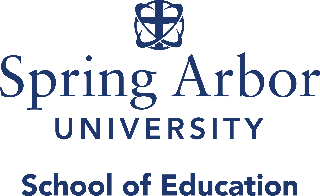 Report of Student Teaching Visitation – Early ChildhoodStudent/ID #  	 University Supervisor  School  	 Cooperating Teacher  Date of Visit    Time of Day:    Grade:    Subject:  Instructions:  The items below relate to the SAU Effective Teaching Model and Michigan Entry Level Standards.  Comment on relevant items and provide constructive feedback. Lesson Design/PresentationDaily lesson plan with objectives clearly stated or implied which allows for individual needs of childrenClear signal for transitionsActivates prior knowledge (ex: related to students’ experiences)Provides routine with flexibilityAdequate directions/explanationsActivities use real, hands-on experiences, often unstructuredTechniques and activities to stimulate curiosity, problem-solving, and communicationSufficient time allocatedAppropriate use of technology (overhead, video, PC, etc.)Interactive literacy activitiesLearning EnvironmentCreates an environment that is safe for allHas classroom set up in advance before children arriveProvides opportunities for independence/free choiceTeacher BehaviorsEnthusiasmFeeling tone (voice, facial expression, smiles)Eye contact (adequate scanning, awareness of all students)Purposeful movement/gets down to child’s level/gesturesCommunication: use of child’s name, engages in conversationsAppropriate grammar/vocabulary (clear, simple sentences)Use of small groups when appropriateEffective use of praiseWell-prepared/knowledge of topic/subjectProfessional presence, including positive parent contactsClassroom ManagementComments directly, sincerely, and positively to children about their performance and ideasPositive guidance techniques are usedAcademic learning time/engaged time maximizedRedirects or use of conflict resolution    Additional Comments/Suggestions:Goals for next visit: Progress appears to be satisfactory at this time.       Progress appears to be less than satisfactory.Specific recommendations are: